Голышева Инесса Александровна, учитель биологии и химии первой квалификационной категории МКОУ «Туринская средняя школа-интернат имени Алитета Николаевича Немтушкина» Эвенкийского муниципального  района   Красноярского края  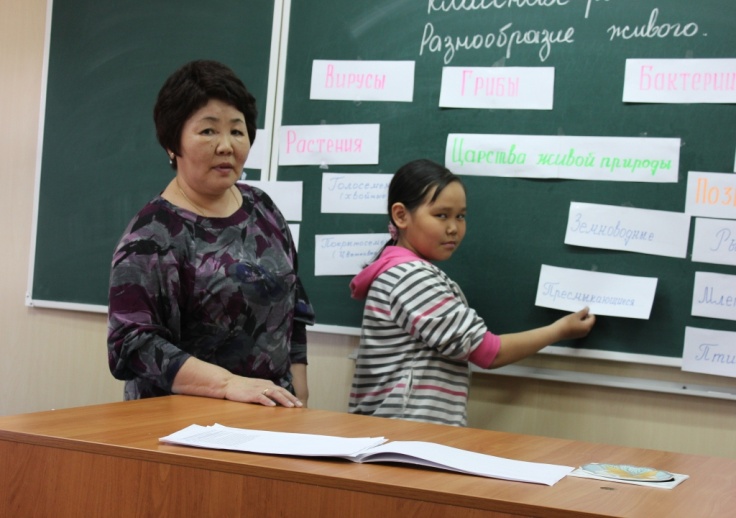 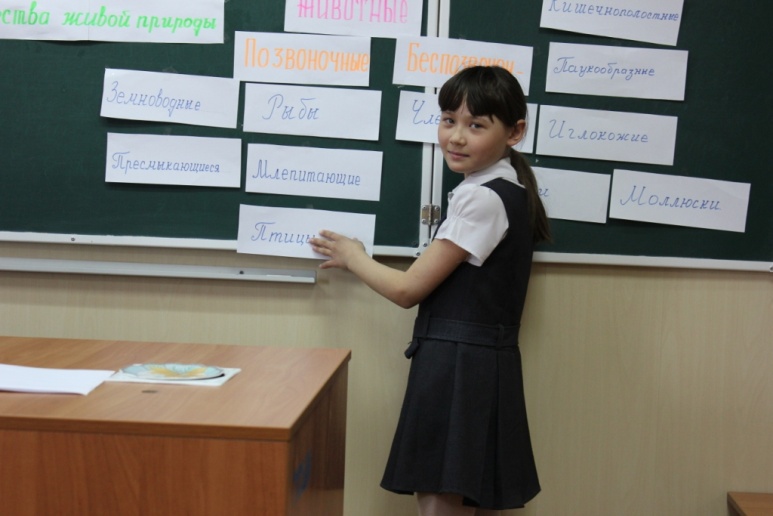 УРОК БИОЛОГИИ В 5 КЛАССЕТема урока: Разнообразие живого.Тип урока: урок усвоения новых знанийЦель: создание условий для осознания и осмысления материала о разнообразии организмов на Земле; познакомить с основными царствами живой природы.Задачи:- помочь в систематизации знаний, учащихся о разнообразии живых организмов на Земле и понять причину этого разнообразия;- способствовать осознанию существенных признаков царств живой природы;-развивать у детей эстетическое отношение к объектам живой природы.Используемые технологии: элементы технологии критического мышления, личностно – ориентированной технологии, технологии проблемного обучения.Предметные результаты:Учащийся различает существенные признаки строения и жизнедеятельности изучаемых биологических объектов; основные признаки представителей царств живой природы. Учащийся определяет принадлежность биологических объектов к одному из царств живой природы;устанавливает черты сходства и различия у представителей основных царств; различает изученные объекты в природе, на таблицах; устанавливает черты приспособленности организмов к среде обитания.Метапредметные результаты:Познавательные УУД.  Учащийся анализирует, сравнивает факты и явления; выявляет причины и следствия простых явлений;находит достоверную информацию, необходимую для решения учебных задач; работает с разными источниками информации, преобразовывать один вид информации в другой (текст в схему и т.д.)Учащийся приводит простейшую классификацию живых организмов по отдельным царствам.Коммуникативные УУД. Учащийся самостоятельно организовывает учебное взаимодействие при работе в группе (паре);высказывает свои мысли, доказывает свою точку зрения.Регулятивные УУД. Учащийся самостоятельно обнаруживает и формулирует учебную проблему, определяет цель учебной деятельности (формулировка вопроса урока);Работает по плану, сверяет свои действия с целью и при необходимости исправляет ошибки самостоятельно; продолжает обучение основам самоконтроля, самооценки и взаимооценки.Личностные результаты: Учащийся ответственно относится к обучению; проявляет интересы и мотивы к обучению, создаёт условий к саморазвитию и самообразованию на основе мотивации к обучению и самопознанию; формирует познавательных интересов и мотивации к изучению биологии.Приемы: схема «кластеры», работа с текстом.Методы: словесные, наглядные, поисково-исследовательские, работа с учебным текстом.Формы организации учебной деятельности: индивидуальная, групповая.Оборудование: раздаточный материал, учебник: Биология. 5 класс. Н.И.Сонин.Технологическая карта урокаЛитература:«Биология. Введение в биологию» Методическое пособие к учебнику Н.И.Сонина, А.А.Плешакова. 5 класс/ В. Н. Киреленкова, В.И. Сивоглазов. -М.: Дрофа, 2013-184с. «Биология. Введение в биологию». 5 класс. Технологические карты уроков по учебнику Н.И. Сонина, А.А. Плешакова/ авт. сост. И.В. Константинова. - Волгоград: Учитель, 2014 – 206 с. Интернет-ресурсы:	Социальная сеть работников образования. «Второй шанс» - блог учителя биологии и химии Носовой Е.Ю. (взято вступление изучения нового материала)   http://vtor-ch.blogspot.ru/2014/11/5_17.html Приложение 2.Тест «Что я за птица?»Вы должны проставить по каждому критерию баллы, затем их сложить. Соотношение набранных баллов с видом птиц.«3-5 баллов» - вы воробей, собираете знания по зернышку;«6-7 баллов» - вы соловей, поведайте о своих знаниях другим;«8-9 баллов» - вы орел, для вас открылись тайны знаний.А теперь поаплодируйте друг другу.Приложение 1. Кластер №Этап урокаФункции и виды деятельности учителяФормы и виды деятельности обучающихся Планируемые результаты УУД1.Организационный момент. Приветствую обучающихся, определяю готовность к уроку, психологически настраиваю на работуУченики встали, настроились на работу, провели на столах наличие учебника, тетради, дневника, письменных принадлежностей.Личностные УУД: умение соблюдать дисциплину на уроке, уважительно относиться к учителю и одноклассникамРегулятивные УУД: умение организовать выполнение заданий учителя2.Проверка домашнего задания. На прошлом уроке мы с вами совершили «Путешествие в далекое прошлое Земли» во время, которого изучили тему: «Как развивалась жизнь на Земле». Наше путешествие состояло из 4 станций. Назовите их (1- «Вода-колыбель жизни», 2 - «350 млн. лет назад», 3 - «225 млн. лет назад», 4 - «65 млн лет назад»).Вспомним основные моменты по данной теме, для этого ответьте на вопросы:Где и когда зародилась жизнь и когда это произошло?Какие существа обитали в древнем океане?Почему один из периодов времени развития живого на Земле назвали каменноугольным?Назовите древних представителей животных.Как происходила смена растительного покрова Земли с момента ее возникновения по настоящее время? Назовите причины вымирания динозавров.Как называется период господства динозавров? Кто из современных животных имеет ближайшее родство с динозаврами? Молодцы,  мы вспомнили или хотя бы повторили с помощью подсказок изученный материал.Обучающиеся отвечают на вопросы учителя. Личностные: умение соблюдать дисциплину на уроке, уважительно относиться к учителю, и одноклассникам.Регулятивные УУД: умение организовать выполнение заданий учителяКоммуникативные УУД: умение воспринимать информацию на слух, отвечать на вопросы учителя.3.Актуализация знаний учащихся. Определение темы урока.Демонстрирую муляжи и рисунки с фотографиями грибов, растений, животных, бактерий и прошу определить тему урока.- О чем пойдет речь на уроке? Тема: «Разнообразие живого».-Почему возникла потребность в систематизации живых организмов? Как выглядит простейшая схема деления на царства живой природы?Координирую работу учащихся.Учащиеся рассматривают предложенный материал и формулируют тему урока.Записывают тему себе в тетрадь.Познавательные УУД: самостоятельное выделение учебной задачи;Коммуникативные УУД: умение слушать и вступать в диалогРегулятивные УУД: целеполагание4.Изучение нового материала.Теперь мы рассмотрим новый материал по теме  «Разнообразие живого». На поверхности нашей планеты практически нет мест, где не встречалась бы жизнь. Жизнь можно встретить в самой глубокой морской впадине и в атмосфере. На высоте в несколько километров. Это пространство, оболочку Земли, где можно встретить жизнь во всех её разных формах, называют биосфера (от греческих слов «БИОС» - жизнь и «сфера» - шар).Вспомните, кто из ученых естественников предложил учение о биосфере?  В неё входят нижний слой атмосферы, воды, почвы со всеми населяющими их живыми существами. В этой системе, которая существует благодаря энергии солнечного излучения, всё взаимосвязано.Биосфера наш общий «дом», а все живые организмы – её обитатели.Когда мы изучали биологические науки, то называли одну науку, которая систематизирует все живые организмы по категориям, то есть распределяет их по группам, как в библиотеке складывают книги. Живые организмы, имеющие общие признаки и близкие по строению виды объединяются в более крупные группы. Те в свою очередь в ещё более крупные. Самые большие группы, в которые объединяется весь живой мир, называют царствами.Как называется эта наука? (систематика). Эта наука классифицирует не только организмы, обитающие на планете в настоящее время, но уже и вымершие, в том числе по вине человека!!! На основе каких критериев систематика определяет положение живых организмов в той или иной группе?Основной критерий - родство, но в систематические группы растения объединяют на основе сходства строения цветков, семян и корней.Животных, как и растений классифицируют, на основе их родства, общности строения, образа жизни.Ребята, вы уже многое узнали и, наверное, устали, поэтому сделайте физзарядку.Познавательные УУД: умение структурировать знания; умение осознанно и произвольно строить речевое высказывание в устной и письменной форме;Коммуникативные УУД: умение слушать и вступать в диалог, участвовать в коллективном обсуждении; Регулятивные УУД: составление плана и последовательности действий 5.Физкультминутка.  1. Упражнения на пробуждение внутренних органов   Ушные раковины имеют активные точки, связанные с внутренними органами. Энергично потрём уши ладонями, разомнём ушную раковину большим и указательным пальцами до ощущения тепла. 2. Психофизические упражнения для стимуляции памяти, внимания, мышления «Волшебная восьмёрка».  Рисуем цифру восемь в воздухе правой рукой справа налево (5 раз), левой рукой слева направо (5 раз), а затем обеими руками одновременно в разные стороны.  3.Упражнения для формирования осанки «Великан». Представьте, что позади вас стоит великан и тянет вас назад за волосы чуть-чуть назад и вверх. Такое положение позвоночника постараемся сохранить весь урок.  6.Изучение нового материала (продолжение)Молодцы! Теперь можно продолжать изучать учебный материал.Группы, в которые объединяют живые организмы, называются «систематические категории».Самая большая систематическая категория - ЦАРСТВО. Какие царства живых организмов выделяют ученые?Наименьшая систематическая категория - ВИД.
Вид — это совокупность особей, которые сходны по признакам, обитающих на определенной территории, способных скрещиваться между собой, давать плодовитое потомство.Сегодня на уроке мы познакомились с разнообразным миром живой природы, и выяснили, что все они характеризуются общими чертами. Узнали, что такое систематические категории, и какие они бывают.Теперь давайте проверим, сможете ли вы   узнать   представителей царств и разместить их по «своим» группам.Познавательные УУД: умение структурировать знания; умение осознанно и произвольно строить речевое высказывание в устной и письменной форме;Коммуникативные УУД: умение слушать и вступать в диалог, участвовать в коллективном обсуждении; Регулятивные УУД: составление плана и последовательности действий7.Практическая работа.Приём «кластеры» (дословный перевод слова «кластер» -гроздья) (с. 43 методического пособия «Биология. Введение в биологию»)  По мере изучения материала урока строится схема-кластер.  В центре кластера запись «Царства живой природы». От неё отходят ветви, которые затем многократно ветвятся. Учащиеся записывают название царств, а в процессе практической работы с объектами природы вписывают названия организмов к соответствующему царству.1. Индивидуальная работа. Каждый составляет свой кластер в карточке. Приложение 2.2. Работа в парах. Сверяем свою работу с соседом.3. Групповая работа: составляем общий кластер. Класс делятся на две группы и из предложенных карточек с надписями таксономических групп живой природы составляют общий кластер, прикрепляя карточки на доску при помощи магнитиков. Сверяют с эталоном правильность заполнения. Приложение 1.Обучающиеся работают индивидуально, в парах, группах, отвечают на вопросы, самостоятельно осмысливая текст учебника.Заполняют кластеры, сверяют с эталоном правильность заполнения.Познавательные УУД: формирование основ поиска и выделения информации в тексте учебника; формулирование познавательной цели; развитие способности анализировать полученную информацию, выполнять недостающие компоненты, сравнивать и классифицировать изучаемые процессы. Развитие умения построения логической цепи рассуждения. Коммуникативные УУД: планирование учебного сотрудничества; умение слушать и вступать в диалог, участвовать в коллективном обсуждении.Регулятивные УУД: планирование работы и  распределение обязанностей в группе;8.Первичное закрепление изученного материала.1 гр. — показывает модели бактерий и дают характеристику царства по таблице.2 гр. - показывают грибы и дают характеристику царства 1 гр. - показывают цветочный горшок с цветами и дают характеристику царства по таблице.2 гр. - показывают рисунки муляжи и дают характеристику царства животных.Обучающиеся работают индивидуально, в парах, группах. Отвечают на вопросы; самостоятельно осмысливая текст учебника.Обучающиеся устно в свободной форме отвечают на вопросы.Личностные: умение соблюдать дисциплину на уроке, уважительно относиться к учителю, и одноклассникам. Коммуникативные УУД: планирование учебного сотрудничества;Регулятивные УУД: планирование работы и распределение обязанностей в группе;Познавательные УУД: развитие способности анализировать полученную информацию, выполнять недостающие компоненты, сравнивать и классифицировать изучаемые процессы. Развитие умения построения логической цепи рассуждения9.Рефлексия деятельности(итог урока).Самооценка.Задает вопросы, уточняет ответыКакую тему мы изучили на сегодняшнем уроке?- Какие понятия мы изучили?- Где можно применить новые знания?Оцените свою работу на уроке.Завершается работа тестом «Что я за птица?», который оценивает деятельность ученика на уроке.  Приложение 3.Вы должны проставить по каждому критерию баллы, затем их сложить. Соотношение набранных баллов с видом птицами.«3-5 баллов»- вы воробей, собираете знания по зернышку;«6 -7 баллов»- вы соловей, поведайте о своих знаниях другим;«8-9 баллов»- вы орел, для вас открылись тайны знаний.А теперь поднимите все руки и поаплодируйте друг другу.Спасибо за активную работу на уроке!Отвечают на вопросы.анализируют, дают оценку успешности достижения цели и намечают  перспективу на будущее.Личностные: самооценка, адекватное понимание причин успехов и неудач.Познавательные: рефлексия способов и условий действия, контроль и оценка процессов результатов деятельности.Коммуникативные: выражение своих мыслей полно и точно, формулирование и аргументация своего мнения, учет разных мнений10.Домашнее задание:Стр.113-117. Подумайте.Критерии3 балла     2 балла     1 баллАктивностьвысокаясредняянизкаяМатериал урокаусвоил хорошоусвоил частичноусвоил слабоОбъяснить товарищумогу саммогу с подсказкойзатрудняюсь